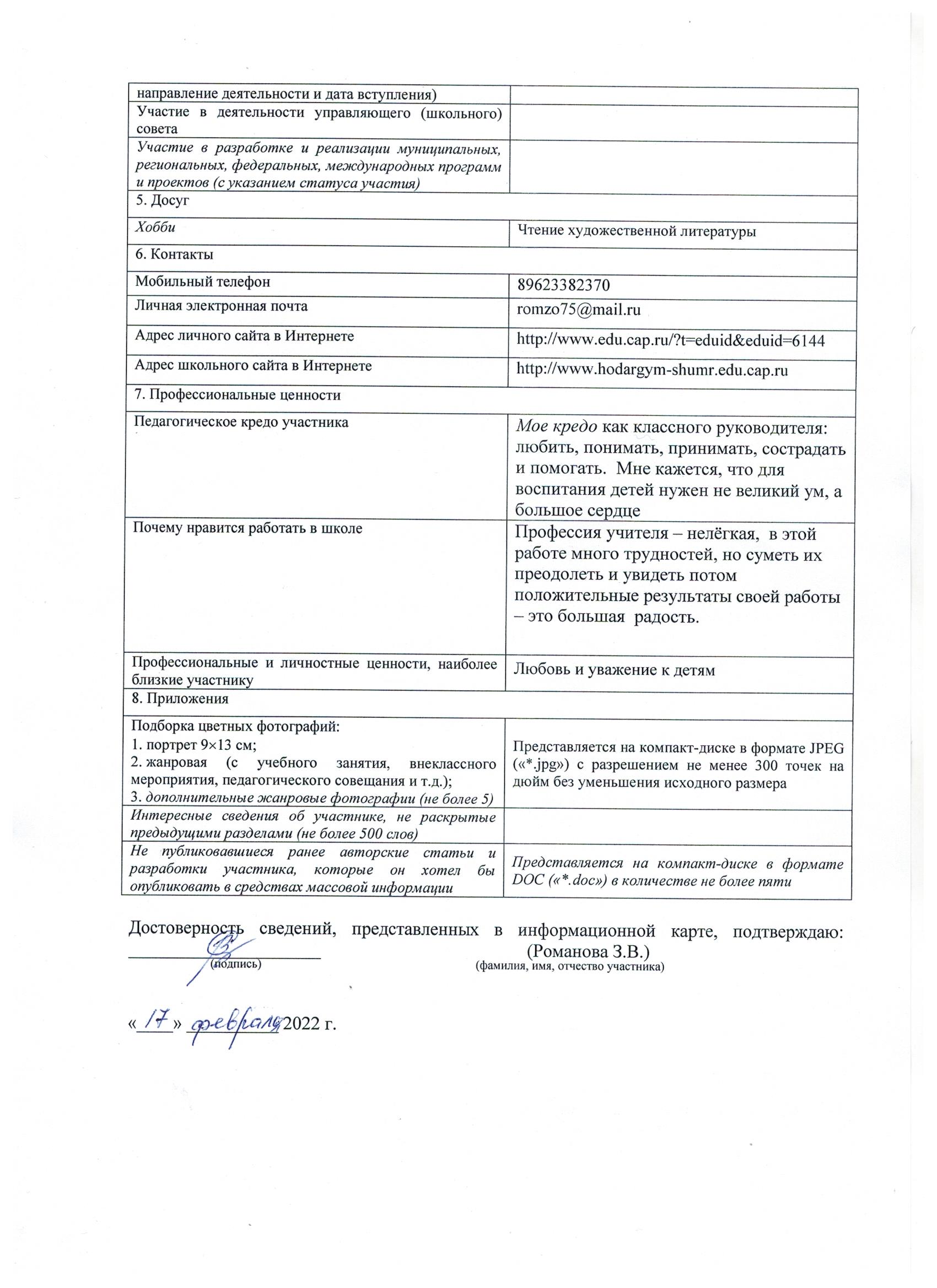 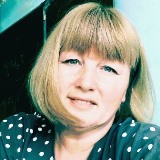 Информационная карта участника XVII республиканского конкурса на лучшего классного руководителя 2022 года «Самый классный классный» Романова (фамилия)Зоя Викторовна (имя, отчество)Шумерлинский муниципальный округ(наименование района, города Чувашской Республики)1. Общие сведения1. Общие сведенияМуниципальный район (городской округ)Шумерлинский муниципальный округНаселенный пунктС. ХодарыДата рождения (день, месяц, год)29.01.1975Место рожденияг. ЧебоксарыАдреса в Интернете (сайт, блог иг т.д.), где можно познакомиться с участником и публикуемыми им материалами 2. Работа2. РаботаМесто работы (наименование образовательной организации в соответствии с уставом)Муниципальное автономное общеобразовательное учреждение "Ходарская средняя общеобразовательная школа имени И.Н. Ульянова" Шумерлинского муниципального округа Чувашской РеспубликиЗанимаемая должность, преподаваемые предметыУчитель русского языка илитературы Классное руководство в настоящее время, в каком классе 10 классОбщий трудовой и педагогический стаж (полных лет на момент заполнения анкеты)24 Квалификационная категорияВысшая Почетные звания и награды (наименования и даты получения)Почетная грамота Отдела образования, спорта и молодежной политики администрации Шумерлинского района ,20213. Образование3. ОбразованиеНазвание и год окончания учреждения профессионального образованияЧувашский государственный университет им. И.Н.Ульянова, 1998Специальность, квалификация по дипломуУчитель русского языка и литературы Дополнительное профессиональное образование за последние три года (наименования образовательных программ, модулей, стажировок и т.д., места и сроки их получения)«Школа современного учителя»,ФГАОУ ДПО «Академия реализации государственной политики и профессионального развития работников образования Министерства просвещения РФ» г. Москва, 2021Основные публикации (в т. ч. брошюры, книги)4. Общественная деятельность4. Общественная деятельностьУчастие в общественных организациях (наименование, направление деятельности и дата вступления)